I. DEFINICIÓN DEL PROBLEMA Y OBJETIVOS GENERALES DE LA PROPUESTA DE REGULACIÓN.II. ANÁLISIS DE ALTERNATIVAS A PROPÓSITO DE LA PROPUESTA DE REGULACIÓN.III. IMPACTO DE LA PROPUESTA DE REGULACIÓN.IV. CUMPLIMIENTO, APLICACIÓN Y EVALUACIÓN DE LA PROPUESTA DE REGULACIÓN.V. CONSULTA PÚBLICA DE LA PROPUESTA DE REGULACIÓN O DE ASUNTOS RELACIONADOS CON LA MISMA.VI. BIBLIOGRAFÍA O REFERENCIAS DE CUALQUIER ÍNDOLE QUE SE HAYAN UTILIZADO EN LA ELABORACIÓN DE LA PROPUESTA DE REGULACIÓN.Unidad Administrativa o Coordinación General del Instituto:Unidad de Medios y Contenidos Audiovisuales (UMCA)Título de la propuesta de regulación:Acuerdo mediante el cual el Pleno del Instituto Federal de Telecomunicaciones determina someter a consulta pública el “Anteproyecto del Acuerdo mediante el cual el Pleno del Instituto Federal de Telecomunicaciones aprueba y emite los Lineamientos Generales para la Multiprogramación y abroga los Lineamientos Generales para el Acceso a la Multiprogramación publicados en el Diario Oficial de la Federación el 17 de febrero de 2015”.Título de la propuesta de regulación:Acuerdo mediante el cual el Pleno del Instituto Federal de Telecomunicaciones determina someter a consulta pública el “Anteproyecto del Acuerdo mediante el cual el Pleno del Instituto Federal de Telecomunicaciones aprueba y emite los Lineamientos Generales para la Multiprogramación y abroga los Lineamientos Generales para el Acceso a la Multiprogramación publicados en el Diario Oficial de la Federación el 17 de febrero de 2015”.Responsable de la propuesta de regulación:Nombre: Oscar A. Díaz MartínezTeléfono: 55 5015 4871Correo electrónico: oscar.diaz@ift.org.mx Nombre: Mayra Nathalí Gómez RodríguezTeléfono: 55 5015 4843Correo electrónico: mayra.gomez@ift.org.mx Fecha de elaboración del análisis de impacto regulatorio:19/09/2022Responsable de la propuesta de regulación:Nombre: Oscar A. Díaz MartínezTeléfono: 55 5015 4871Correo electrónico: oscar.diaz@ift.org.mx Nombre: Mayra Nathalí Gómez RodríguezTeléfono: 55 5015 4843Correo electrónico: mayra.gomez@ift.org.mx En su caso, fecha de inicio y conclusión de la consulta pública:03/10/2022 a 28/10/20221.- ¿Cuál es la problemática que pretende prevenir o resolver la propuesta de regulación?Detalle: i) el o (los) mercado(s) a regular; ii) sus condiciones actuales y sus principales fallas; y, iii) la afectación ocurrida a los consumidores, usuarios, audiencias, población indígena y/o industria del sector de telecomunicaciones y radiodifusión. Proporcione evidencia empírica que permita dimensionar la problemática, así como sus fuentes para ser verificadas.En un principio debe señalarse que la disposición general que nos ocupa se encuentra dirigida a actualizar la regulación dentro del mercado de la radiodifusión en lo referente a la figura de la multiprogramación, la cual derivó de la transición a la televisión digital terrestre en México y ha tenido como efecto favorecer la optimización en el uso y aprovechamiento del espectro radioeléctrico, mejorar la calidad de las señales, incrementar el número de contenidos programáticos de radio y televisión que la población puede recibir, mejorar la confiabilidad para captar las señales, así como generar condiciones para la convergencia de servicios.En ese orden de ideas la regulación en materia de multiprogramación emitida en el año 2015 por el Instituto Federal de Telecomunicaciones (Instituto) a través de los Lineamientos Generales para el Acceso a la Multiprogramación (Lineamientos) sentó las bases para un significativo impacto benéfico en la competencia, la diversidad y la pluralidad en favor de las audiencias, de concesionarios de radiodifusión, programadores y productores de contenidos.No obstante lo anterior, dicho instrumento jurídico debe actualizarse mediante la emisión de unos nuevos lineamientos que se adapten al dinamismo propio del ecosistema de radiodifusión en nuestro país, así como para aprovechar las nuevas tecnologías y herramientas que permiten la sustanciación de los trámites de multiprogramación, así como los que derivan de su autorización o se encuentran relacionados con la misma; a través de la ventanilla electrónica del Instituto.Es así, que esta propuesta de regulación busca, por una parte, permitir la sustanciación de los trámites en materia de multiprogramación en su totalidad a través de la ventanilla electrónica y, por otra parte, considera nuevos supuestos normativos dentro del mismo (el cual presenta diversas modalidades), con motivo de la revisión de su diseño normativo y de sus alcances o límites, y de simplificar y eliminar ciertos requisitos. En ese orden de ideas, se realizaron diversas modificaciones en las definiciones, requisitos y en el procedimiento de atención establecidos originalmente en los Lineamientos; asimismo, se adoptaron algunas definiciones de los Lineamientos para la sustanciación de los trámites y servicios que se realicen ante el Instituto Federal de Telecomunicaciones, a través de la Ventanilla Electrónica (Lineamientos de Ventanilla Electrónica).Con lo anterior, se pretende hacer más eficiente la atención del trámite de solicitud de multiprogramación en sus diversas modalidades, así como de aquellos trámites que derivan de la autorización de multiprogramación o se relacionan con el mismo; mediante la presentación y sustanciación de dichos trámites a través de medios electrónicos, así como simplificar ciertos requisitos, a efecto de brindar mayor certidumbre y seguridad jurídica a los concesionarios del servicio de radiodifusión. Los trámites a los cuales se hace referencia son en primer lugar la solicitud de multiprogramación con sus modalidades (acceso a la multiprogramación; cambio de identidad de un canal de programación previamente autorizado; brindar acceso a un tercero a uno de los canales de programación en multiprogramación, y la inclusión de un nuevo canal de programación adicional a los previamente autorizados) y por otra parte los trámites que derivan de la autorización de multiprogramación son la solicitud de prórroga de la fecha de inicio de transmisiones de canales de programación en multiprogramación; el aviso de inicio de transmisiones de canales de programación en multiprogramación; el aviso de terminación de transmisiones de los canales de programación en multiprogramación, incluida la renuncia a la autorización de multiprogramación y por último el que se relaciona al trámite de multiprogramación lo es el de solicitud de exención del cumplimiento de la obligación de transmitir al menos un canal de programación en multiprogramación en alta definición.En tal virtud, se estima pertinente emitir nuevos lineamientos que actualicen la regulación en materia de multiprogramación de la manera más eficiente posible, maximizando los intereses de los concesionarios de radiodifusión, sus audiencias y demás agentes involucrados, al menor costo y buscando en todo momento la simplificación y reducción de cargas administrativas; logrando con ello, además, una regulación más efectiva.2.- Según sea el caso, conforme a lo señalado por los artículos 51 de la Ley Federal de Telecomunicaciones y Radiodifusión y 12, fracción XXII, de la Ley Federal de Competencia Económica, ¿considera que la publicidad de la propuesta de regulación pueda comprometer los efectos que se pretenden prevenir o resolver con su entrada en vigor?En caso de que la respuesta sea afirmativa, justifique y fundamente la razón por la cual su publicidad puede comprometer los efectos que se pretenden lograr con la propuesta regulatoria:3.- ¿En qué consiste la propuesta de regulación e indique cómo incidirá favorablemente en la problemática antes descrita y en el desarrollo eficiente de los distintos mercados de los sectores de telecomunicaciones y radiodifusión, antes identificados?Describa los objetivos de la propuesta de regulación y detalle los efectos inmediatos y posteriores que se esperan a su entrada en vigor.La propuesta consiste en emitir unos nuevos lineamientos en los que se modifica el procedimiento mediante el cual  se da atención, tanto al trámite de solicitud de multiprogramación en sus diversas modalidades en el servicio público de radiodifusión, con apego a lo establecido por los artículos 158, 159, 160, 162 y 163 de la Ley Federal de Telecomunicaciones y Radiodifusión (LFTR), y demás disposiciones normativas aplicables en la materia, así como a aquellos trámites que derivan de la autorización de multiprogramación o se relacionan con el mismo considerando el procedimiento previsto por los Lineamientos de Ventanilla Electrónica, a efecto de simplificar y facilitar a los concesionarios de radiodifusión la presentación y sustanciación de los trámites señalados, así como eficientar la atención a los mismos.Al respecto, en la regulación propuesta se establecen las disposiciones aplicables para la recepción, atención, sustanciación, resolución y demás actuaciones relacionadas con los trámites hasta su conclusión, a través de la ventanilla electrónica del Instituto, en un marco de certidumbre y seguridad jurídica. Para esos efectos, la propuesta de regulación específicamente prevé:Determinar que la ventanilla electrónica del Instituto será el medio de presentación de los trámites de multiprogramación y que a través de esa plataforma se llevarán a cabo todas las actuaciones relacionadas con el mismo (recepción, atención, sustanciación, resolución, etc.).Establecer el eFormato de uso obligatorio para la presentación del trámite de solicitud de multiprogramación, el cual considera las siguientes modalidades:Solicitud de autorización de acceso a la multiprogramación.Solicitud de cambio de identidad de canales de programación en multiprogramación.Solicitud para brindar acceso a un tercero a canales de programación en multiprogramación.Solicitud de inclusión de nuevos canales de programación en las transmisiones en multiprogramación.Asimismo, establecer los eFormatos de uso obligatorio para la presentación de aquellos trámites que derivan de autorizaciones de multiprogramación o que se relacionan con el trámite de solicitud de multiprogramación:Solicitud de postergación de la fecha de inicio de transmisiones de canales de programación en multiprogramación.Aviso de inicio de transmisiones de canales de programación en multiprogramación.Aviso de terminación de transmisiones de canales de programación en multiprogramación o renuncia a la autorización de multiprogramación.Solicitud de exención del cumplimiento de la obligación de transmitir al menos un canal de programación en multiprogramación en alta definición.Garantizar la calidad, eficacia y eficiencia de la regulación en materia de multiprogramación, buscando en todo momento la simplificación y la reducción de cargas administrativas, considerando la importancia que tiene el sector de radiodifusión en el contexto del ecosistema digital y la rápida transformación que vive la sociedad por la creciente adopción de las TICs.Se rediseñan en cuanto a sus alcances o límites, y se simplifican y eliminan ciertos requisitos; en ese orden de ideas se realizaron diversas modificaciones en las definiciones, requisitos y en el procedimiento de atención establecidos originalmente en los Lineamientos; asimismo, se adoptaron algunas definiciones de los Lineamientos de Ventanilla Electrónica, para facilitar, agilizar y optimizar la gestión administrativa de los trámites de multiprogramación. Establecer el régimen jurídico transitorio aplicable al trámite de solicitud de multiprogramación en sus diversos modalidades; así como de aquellos trámites que derivan de la autorización de multiprogramación o se relacionan con el mismo; ello con motivo de la abrogación de los Lineamientos y la entrada en vigor de los nuevos lineamientos que en esa materia se expiden, considerando –además– la migración de los formatos emitidos para dichos trámites a un formato electrónico contenidos en la Ventanilla Electrónica del Instituto. Lo anterior, en el entendido de que la sustanciación y conclusión de los trámites en general se sujetarán al medio que les haya dado origen, esto es, de manera física (tradicional) conforme a los Lineamientos (regulación cuya abrogación se propone) o de manera electrónica atento a los nuevos lineamientos.Efectos esperados.Lo anterior, brindará a los concesionarios de radiodifusión un procedimiento más eficaz y eficiente en los trámites de multiprogramación en sus diversas modalidades; así como en aquellos trámites que derivan de la autorización de multiprogramación o se relacionan con el mismo; lo cual tendrá como consecuencia que las audiencias cuenten con una mayor oferta de contenidos programáticos de radio y televisión radiodifundida; así como también se promoverá el desarrollo eficiente de la radiodifusión en México.4.- Identifique los grupos de la población, de consumidores, usuarios, audiencias, población indígena y/o industria del sector de telecomunicaciones y radiodifusión que serían impactados por la propuesta de regulación.Describa el perfil y la porción de la población que será impactada por la propuesta de regulación. Precise, en su caso, la participación de algún Agente Económico Preponderante o con Poder Sustancial de Mercado en la cadena de valor. Seleccione los subsectores y/o mercados que se proponen regular. Agregue las filas que considere necesarias.5.- Refiera el fundamento jurídico que da origen a la emisión de la propuesta de regulación y argumente si sustituye, complementa o elimina algún otro instrumento regulatorio vigente, de ser así, cite la fecha de su publicación en el Diario Oficial de la Federación.Constitución Política de los Estados Unidos Mexicanos. – El artículo 6° apartado B, fracción III, establece que la radiodifusión es un servicio público de interés general, por lo que el Estado garantizará que sea prestado en condiciones de competencia y calidad y brinde los beneficios de la cultura a toda la población, preservando la pluralidad y la veracidad de la información, así como el fomento de los valores de la identidad nacional, contribuyendo a los fines establecidos en el artículo 3o. de la Constitución.Los párrafos décimo quinto y décimo sexto del artículo 28 de la Constitución, establecen que el Instituto es un órgano autónomo con personalidad jurídica y patrimonio propio, que tiene por objeto el desarrollo eficiente de la radiodifusión y las telecomunicaciones, conforme a lo dispuesto en la propia Constitución y en los términos que fijen las leyes. Para tal efecto, el Instituto tiene a su cargo la regulación, promoción y supervisión del uso, aprovechamiento y explotación del espectro radioeléctrico, los recursos orbitales, los servicios satelitales, las redes públicas de telecomunicaciones y la prestación de los servicios de radiodifusión y de telecomunicaciones, así como del acceso a la infraestructura activa y pasiva y otros insumos esenciales, en términos del precepto constitucional invocado así como del artículo 7 de la LFTR, garantizando lo establecido en los artículos 6° y 7° de la Constitución.Asimismo, el Instituto es la autoridad en materia de competencia económica de los sectores de radiodifusión y telecomunicaciones, por lo que en estos ejercerá en forma exclusiva las facultades del artículo 28 de la Constitución, la LFTR y la Ley Federal de Competencia Económica.Ley Federal de Telecomunicaciones y Radiodifusión. – En términos de los artículos 1, 2, 7, 15, fracciones I, XVII, y LVI, 17, fracciones I y XV, 46, 158 fracción III, 159, 160, 162 y 163, de la LFTR, el Instituto se encuentra facultado para actualizar disposiciones regulatorias mediante la expedición en el presente caso de nuevos lineamientos; para el cumplimiento de lo dispuesto en la propia LFTR.Lineamientos para la sustanciación de los trámites y servicios que se realicen ante el Instituto Federal de Telecomunicaciones a través de la Ventanilla Electrónica. - Asimismo, los artículos Tercero, Cuarto y Octavo de los Lineamientos de Ventanilla Electrónica prevén las disposiciones aplicables para la recepción, atención, sustanciación y resolución de los trámites y servicios del Instituto por medios electrónicos, dentro de los cuales se contempla la creación de la Ventanilla Electrónica, plataforma con la que se pueden llevar a cabo las actuaciones necesarias para su resolución, mediante el uso de formularios electrónicos previamente habilitados para la presentación de esos trámites y servicios y de un repositorio informático necesario para concentrar la información relativa a los procedimientos administrativos.En este sentido, dichos lineamientos establecen las bases jurídicas que permiten la migración de los trámites y servicios del Instituto a plataformas electrónicas que aseguran un uso más eficiente de los recursos institucionales y privados, dotando, además, de certidumbre legal a las actuaciones que, de manera electrónica, realicen tanto los promoventes como el Instituto en el ejercicio de sus facultades constitucionales.Adicionalmente se señala que los Lineamientos Generales para la Multiprogramación sustituyen a los Lineamientos Generales para el Acceso a la Multiprogramación publicados en el Diario Oficial de la Federación el 17 de febrero de 2015, mismos que quedarían abrogados.6.- Para solucionar la problemática identificada, describa las alternativas valoradas y señale las razones por las cuales fueron descartadas, incluyendo en éstas las ventajas y desventajas asociadas a cada una de ellas.Seleccione las alternativas aplicables y, en su caso, seleccione y describa otra. Considere al menos tres opciones entre las cuales se encuentre la opción de no intervención. Agregue las filas que considere necesarias.8.- Refiera los trámites que la regulación propuesta crea, modifica o elimina.Este apartado será llenado para cada uno de los trámites que la regulación propuesta origine en su contenido o modifique y elimine en un instrumento vigente. Agregue los apartados que considere necesarios.1.Trámite Único.*Agregue las filas que considere necesarias.2.Trámite Único.*Agregue las filas que considere necesarias.10.- Describa las obligaciones, conductas o acciones que deberán cumplirse a la entrada en vigor de la propuesta de regulación (acción regulatoria), incluyendo una justificación sobre la necesidad de las mismas.Por cada acción regulatoria, describa el o lo(s) sujeto(s) obligado(s), artículo(s) aplicable(s) de la propuesta de regulación, incluyendo, según sea el caso, la justificación técnica, económica y/o jurídica que corresponda. Asimismo, justifique las razones por las cuales es deseable aplicar aquellas acciones regulatorias que restringen o afectan la competencia y/o libre concurrencia para alcanzar los objetivos de la propuesta de regulación. Seleccione todas las que resulten aplicables y agregue las filas que considere necesarias.*Nota: Únicamente, se describen las obligaciones derivadas de la regulación propuesta, no obstante, los concesionarios de radiodifusión que deseen obtener autorización para acceder a la multiprogramación se encontrarán obligados al cumplimiento de todas las disposiciones aplicables en la materia, incluidas las obligaciones señaladas en los nuevos lineamientos.11.- Señale y describa si la propuesta de regulación incidirá en el comercio nacional e internacional.Seleccione todas las que resulten aplicables y agregue las filas que considere necesarias. 12. Indique si la propuesta de regulación reforzará algún derecho de los consumidores, usuarios, audiencias, población indígena, grupos vulnerables y/o industria de los sectores de telecomunicaciones y radiodifusión.La propuesta de regulación pretende maximizar los intereses de los concesionarios de radiodifusión, sus audiencias y demás agentes involucrados, al menor costo y buscando en todo momento la simplificación y reducción de cargas administrativas.Por otra parte, los trámites de multiprogramación en sus diversas modalidades; así como de aquellos trámites que derivan de la autorización de multiprogramación o se relacionan con el mismo, al ser sustanciados a través de la ventanilla electrónica del Instituto, facilitará, agilizará y optimizará la gestión administrativa de dichos trámites.En este mismo sentido, los concesionarios de radiodifusión podrán presentar su solicitud mediante el uso de eFormatos previamente habilitados para su presentación, lo cual evitará en gran medida la entrega de información faltante o incorrecta.El facilitar a los concesionarios de radiodifusión la gestión del trámite de solicitud de multiprogramación en sus diversas modalidades, tendrá como consecuencia, entre otras cosas, que las audiencias contarán con una mayor oferta de contenido radiodifundido, esto tomando en consideración que se incluirán más canales en la programación de los mismos, lo cual abona a la diversidad, y por ende a la pluralidad en favor de las audiencias.13.- Indique, por grupo de población, los costos y los beneficios más significativos derivados de la propuesta de regulación. Para la estimación cuantitativa, asigne un valor en pesos a las ganancias y pérdidas generadas con la regulación propuesta, especificando lo conducente para cada tipo de población afectada. Si su argumentación es no cuantificable, indique las imposiciones o las eficiencias generadas con la regulación propuesta. Agregue las filas que considere necesarias.14.- Describa los recursos que se utilizarán para la aplicación de la propuesta de regulación.Seleccione los aplicables. Agregue las filas que considere necesarias.14.1.- Describa los mecanismos que la propuesta de regulación contiene para asegurar su cumplimiento, eficiencia y efectividad. Seleccione los aplicables y, en su caso, enuncie otros mecanismos a utilizar. Agregue las filas que considere necesarias.15.- Explique los métodos que se podrían utilizar para evaluar la implementación de la propuesta de regulación.Seleccione el método aplicable y, en su caso, enuncie los otros mecanismos de evaluación a utilizar. Agregue las filas que considere necesarias.Señale si la propuesta de regulación podría ser evaluada con la construcción de un indicador o con la utilización de una variable estadística determinada, así como su intervalo de revisión. Agregue las filas que considere necesarias.16.- Solo en los casos de una consulta pública de integración o de evaluación para la elaboración de una propuesta de regulación, seleccione y detalle. Agregue las filas que considere necesarias. (No aplicable)17.- Enumere las fuentes académicas, científicas, de asociaciones, instituciones privadas o públicas, internacionales o gubernamentales consultadas en la elaboración de la propuesta de regulación:Marco Jurídico Nacional:Constitución Política de los Estados Unidos Mexicanos.Ley Federal de Telecomunicaciones y Radiodifusión.Estatuto Orgánico del Instituto Federal de Telecomunicaciones.Lineamientos Generales para el Acceso a la Multiprogramación vigentes.Lineamientos de Consulta Pública y Análisis de Impacto Regulatorio del Instituto Federal de Telecomunicaciones.Lineamientos para la sustanciación de los trámites y servicios que se realicen ante el Instituto Federal de Telecomunicaciones, a través de la Ventanilla Electrónica.Marco Jurídico Internacional:CanadáBroadcasting Public Notice CRTC 2002-31, del 12 de junio de 2002.Broadcasting Public Notice CRTC 2003-61, del 11 de noviembre de 2003.Broadcasting Public Notice CRTC 2007-53, del 17 de mayo de 2007.Broadcasting Regulatory Policy CRTC 2009-406, del 6 de julio de 2009.Broadcasting Regulatory Policy CRTC 2010-167, del 22 de marzo de 2010.Broadcasting Decision CRTC, 2012-446, del 17 de agosto de 2012.Broadcasting Decision CRTC 2020-391, del 4 de diciembre de 2020.Estados Unidos de AméricaElectronic Code of Federal Regulations, Title 47 – Telecommunication, Chapter I -Federal Communications Commission, Subchapter C -Broadcast Radio Services, Part 73 -Radio Broadcast Services, Subpart H -Rules Applicable to All Broadcast Stations, 47 CFR § 73.3801 Full power television simulcasting during the ATSC 3.0 (Next Gen TV) transition.Authorizing Permissive Use of the 'Next Generation' Broadcast Television Standard; FC 21-116 Second Further Notice of Proposed Rulemaking, del 5 de noviembre 2021 Docket/RM: 16-142.Authorizing Permissive Use of the “Next Generation” Broadcast Television Standard, GN Docket No. 16-142, Report and Order and Further Notice of Proposed Rulemaking, 32 FCC Rcd 9930, del 20 de noviembre de 2017.ArgentinaDecreto 1148/2009 “Créase el Sistema Argentino de Televisión Digital Terrestre”, del 31 de agosto de 2009.Ley 26.522 “Regúlanse los Servicios de Comunicación Audiovisual en todo el ámbito territorial de la República Argentina”, del 10 de octubre de 2009.Decreto número 835 del 21 de junio de 2011.Resolución 7/2013 del 12 de agosto de 2013.Resolución 1047/2014, modificada por la Resolución 1329/2014, del 16 de septiembre de 2014.ColombiaAcuerdo 2 de 2012 de la Comisión Nacional de Televisión, Por medio del cual se establece y reglamenta la prestación del servicio público de televisión abierta radiodifundida digital terrestre -TDT, del 9 de abril de 2012.Resolución 758 de 2018 Por la cual se adopta el Plan Técnico de Televisión, para la planeación de las frecuencias del espectro atribuido al servicio de radiodifusión de televisión en tecnología digital y se deroga la Resolución 442 de 2017, expedida por la Agencia Nacional de Espectro, del 19 de diciembre de 2018.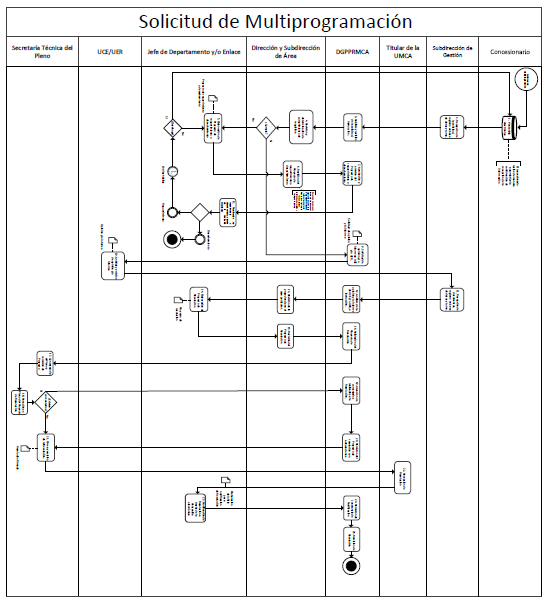 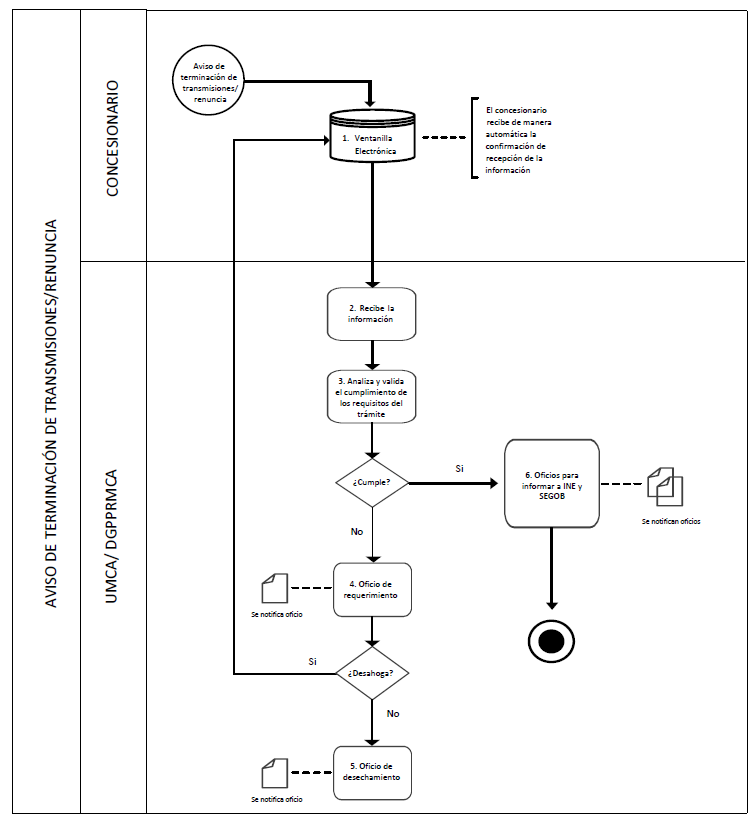 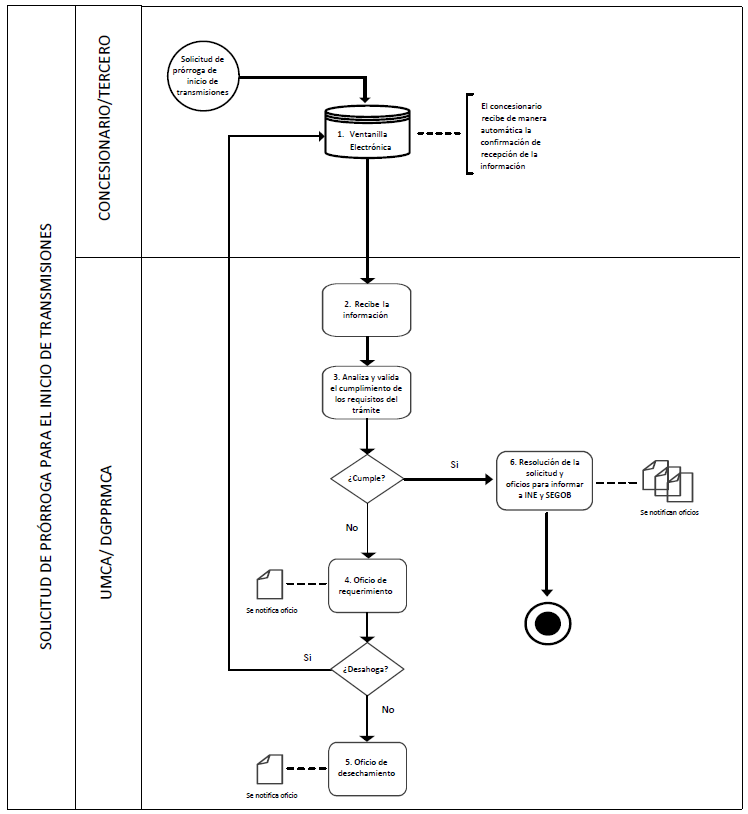 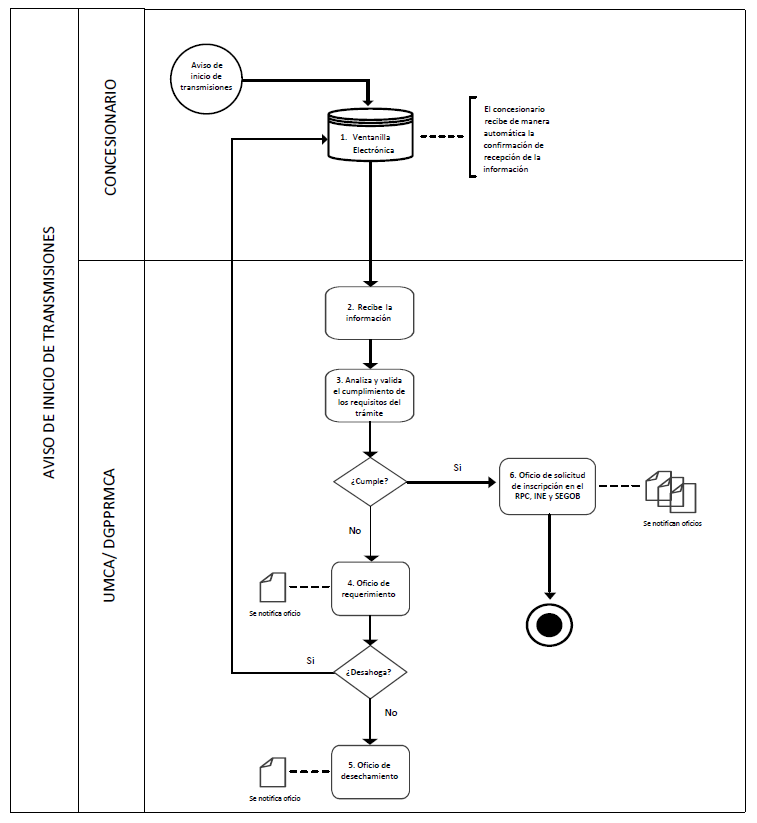 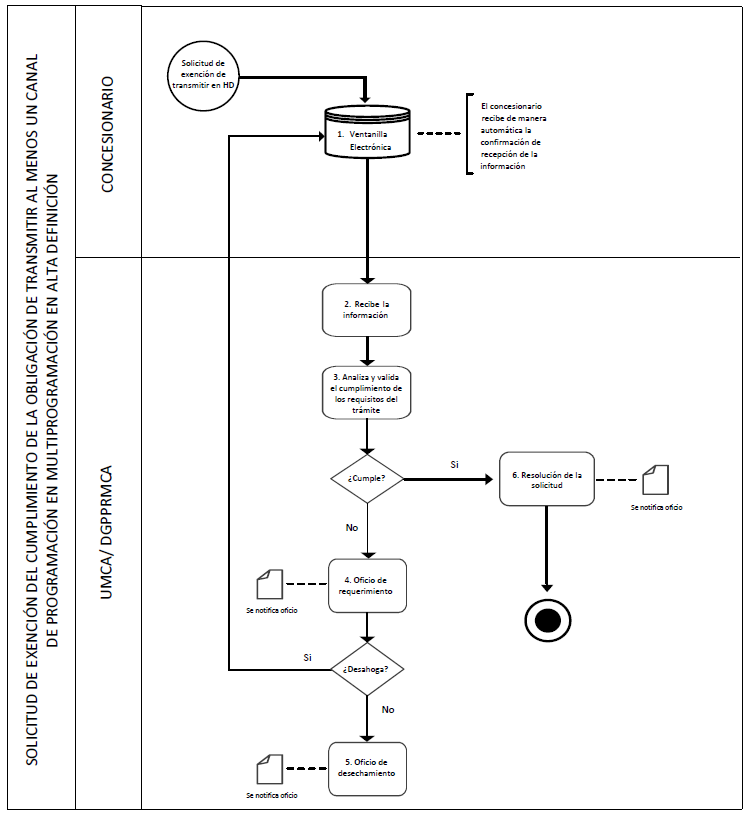 